Adnodd 2b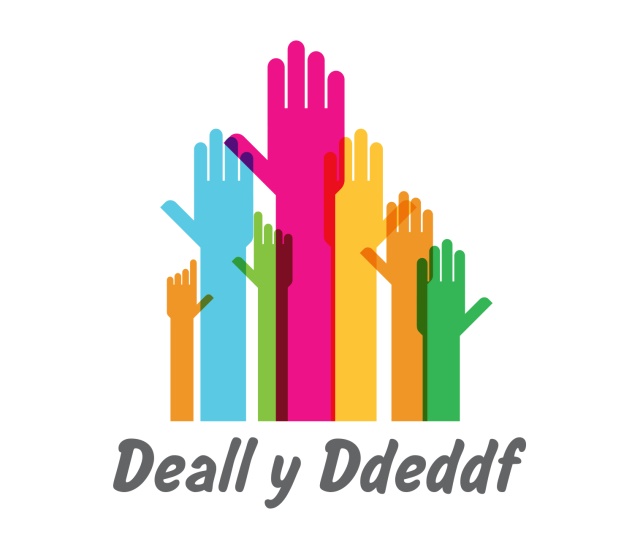 